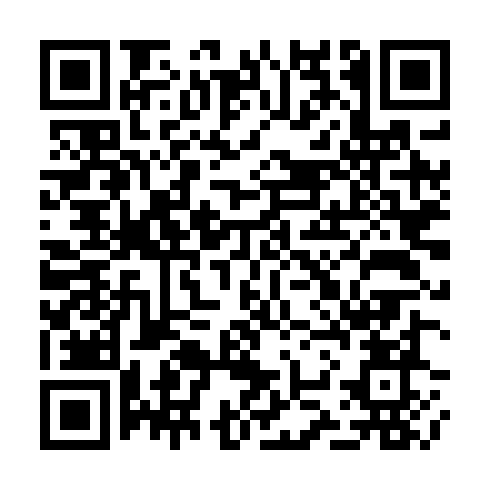 Ramadan times for Polillo Island, PhilippinesMon 11 Mar 2024 - Wed 10 Apr 2024High Latitude Method: NonePrayer Calculation Method: Muslim World LeagueAsar Calculation Method: ShafiPrayer times provided by https://www.salahtimes.comDateDayFajrSuhurSunriseDhuhrAsrIftarMaghribIsha11Mon4:524:526:0312:023:236:026:027:0912Tue4:514:516:0212:023:236:026:027:0913Wed4:504:506:0112:023:236:026:027:0914Thu4:504:506:0112:013:226:026:027:0915Fri4:494:496:0012:013:226:026:027:0916Sat4:484:485:5912:013:226:036:037:1017Sun4:474:475:5812:003:216:036:037:1018Mon4:474:475:5812:003:216:036:037:1019Tue4:464:465:5712:003:206:036:037:1020Wed4:454:455:5612:003:206:036:037:1021Thu4:454:455:5611:593:206:036:037:1022Fri4:444:445:5511:593:196:036:037:1023Sat4:434:435:5411:593:196:036:037:1124Sun4:424:425:5311:583:186:046:047:1125Mon4:424:425:5311:583:186:046:047:1126Tue4:414:415:5211:583:176:046:047:1127Wed4:404:405:5111:583:176:046:047:1128Thu4:394:395:5111:573:166:046:047:1129Fri4:384:385:5011:573:166:046:047:1130Sat4:384:385:4911:573:156:046:047:1231Sun4:374:375:4811:563:146:046:047:121Mon4:364:365:4811:563:146:056:057:122Tue4:354:355:4711:563:136:056:057:123Wed4:354:355:4611:553:136:056:057:124Thu4:344:345:4611:553:126:056:057:135Fri4:334:335:4511:553:126:056:057:136Sat4:324:325:4411:553:116:056:057:137Sun4:314:315:4411:543:106:056:057:138Mon4:314:315:4311:543:106:056:057:139Tue4:304:305:4211:543:096:066:067:1410Wed4:294:295:4211:533:096:066:067:14